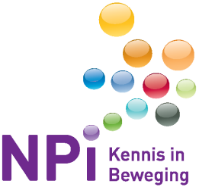 Programma 
‘Fysiotherapie in de palliatieve levensfase bij geriatrische patiënten’ nr.1905571
Hotel de Bilderberg te Oosterbeek, Fletcher hotel de Buunderkamp te WolfhezeDocenten: dr. Betsy Weening-Dijksterhuis, geriatriefysiotherapeut, docent Opleiding Fysiotherapie Hanzehogeschool Groningen; Wim Janssen MA, Jungiaans analytisch therapeut, trainer en coach; expertdocent palliatieve zorg
------------------------------------------------------------------------------------------------------------------------------------Zaterdag 9 november 2019Zaterdag 30 november 2019Zaterdag 14 december 2019Wijzigingen voorbehouden09.00 Ontvangst met koffie/thee09.30Opening en inleiding cursus. Mw. dr. E. Weening-Dijksterhuis, geriatriefysiotherapeutVoorstellen en uitwisselen van ervaringen in/met de palliatieve zorgUitleg: huiswerkopdracht, casuïstiekboek en reflectieverslag09.45Palliatieve zorg- werkcollegeDefiniëring van de palliatieve faseDimensies in de palliatieve zorgShared Decision Making, advanced care planning, pro-actief handelen; werkvorm korte casuistiek Methode besluitvorming in de palliatieve fase W. Janssen, MA, Jungiaans analytisch therapeut, trainer en coach11.00Koffie en thee11.15Domein (geriatrie)fysiotherapie in de palliatieve fase- hoorcollegePalliatieve zorg en/of mantelzorg; VPTZPositieve gezondheid en palliatieve zorgSettingen in de palliatieve zorgRol van de fysiotherapeut in bepalen beleid in de palliatieve fase 12.30Lunch13.30Informatiekanalen palliatieve zorg- hoorcollegePalliatieve netwerken(IKNL/AGORA/ Pallialine, PalliArts app etc. )Interprofessioneel handelenPresentietheorie 15.00Koffie en thee15.15Presentietheorie – werkcollege15.45Casuïstiek- werkcollegeWerken aan het casuïstiekboekStart met palliatief redenerenOpdracht casuïstiekboek:verdiep je in een discipline niet zijnde de eigen en leg contact op je werkplek17.00Afsluiting 09.00Ontvangst met koffie en thee09.30Fysieke aspecten in de palliatieve fase- hoorcollege Aspecten van en dimensies waarin pijn voorkomt in de palliatieve faseMedicatie in de palliatieve faseMw. G. van der Werff10.45Koffie en thee11.00Fysiotherapie in de palliatieve fase- werkcollegePalliatief redeneren vs klinisch redenerenBehandeldoelen in de palliatieve faseTraining vs comfort: wat is kwaliteit van leven? 12.00Lunchpauze13.00Fysiotherapie en complementaire zorg - werkcollege14.00PDL en ergotherapie/ decubitus- praktijkMw. S. Brzesowsky14.45Koffie en thee15.00Vervolg PDL en ergotherapie/ ligorthesen- praktijkMw. S. Brzesowsky15.45Casuïstiek- werkcollegeWerken aan het casuïstiekboek Palliatief redeneren interdisciplinair17.00Afsluiting en huiswerkopdrachtOpdracht casuïstiekboek:Werk de behandeling/ zorg in de terminale en stervensfase uit en geef aan wat je daarvoor nodig hebt9.00Ontvangst met koffie en thee9.30 Euthanasie en palliatieve sedatie- hoorcollegeWetgeving rond euthanasieWat is palliatieve sedatie?Wat doet het met jou als zorgprofessional?Mw. T. Renkema10.45Koffie en thee11.00De stervensfase en fysiotherapie- werkcollegeWanneer start de stervensfase?Fysiotherapeutische doelen in de stervensfaseFysiotherapeutische behandeling is systeemdenken12.00Lunch13.00Gespreksvoering in de palliatieve fase- praktijk De 4 dimensies van de palliatieve faseHet levenseinde bespreekbaar makenSpirituele zorg in de praktijk14.45Koffie en thee15.00Casuïstiek- werkcollegeWerken aan het casuïstiekboekPalliatief redeneren in de terminale- en stervensfase17.00Afsluiting en korte evaluatie; uitreiking certificaten